.Intro: 32 Counts (from when the music starts)Toe Strut (R&L), Rocking ChairToe Strut (R&L), Rocking ChairStep Touch Diagonally Forward, Large Step Drag Diagonally Back, Side Together, Turn & Step 1/4 Right, Stomp TogetherFan Out In, Touch Side Together (R&L), Large Step Back (R&L)Optional Ending:Change counts 7 and 8 (facing 3:00) of Section 4 to face frontCount 7: Take a small step back on RCount 8: Turn 1/4 left and step L forward (12:00)Finish by pointing R side & poseGee Doctor AB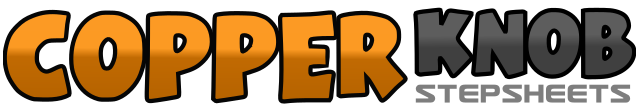 .......Count:32Wall:4Level:Absolute Beginner.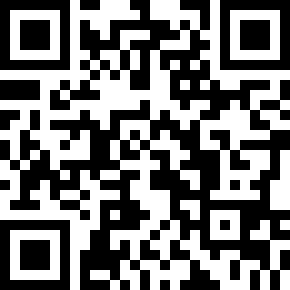 Choreographer:Debbie Small (USA) - April 2021Debbie Small (USA) - April 2021Debbie Small (USA) - April 2021Debbie Small (USA) - April 2021Debbie Small (USA) - April 2021.Music:Gee, Doctor - Dimie CatGee, Doctor - Dimie CatGee, Doctor - Dimie CatGee, Doctor - Dimie CatGee, Doctor - Dimie Cat........1-2Step R toe forward, drop R heel3-4Step L toe forward, drop L heel5-6Rock R forward, recover L7-8Rock R back, recover L1-2Step R toe forward, drop R heel3-4Step L toe forward, drop L heel5-6Rock R forward, recover L7-8Rock R back, recover L1-2Step R diagonally forward, touch L next to R3-4Large Step L diagonally back, drag R next to L5-6Step R side, step L together7-8Turn 1/4 right and step R forward, stomp L together (3:00)1-2Fan R side, fan R next to L3-4Touch R side, step R together5-6Touch L side, step L together7-8Large step R back, large step L together